Milé děti, milí rodiče,posílám úkol z HV pro děti na květen. Zkuste najít v osmisměrce co nejvíce hudebních nástrojů (je jich celkem 14 ). Napište mi alespoň 8 nástrojů, které jste našli a poproste rodiče, aby mi vaše řešení poslali na e-mail: jana.obalilova@zsmilovice.cz do 22. května 2020.Nemusíte tisknout – hledat se dá i na obrazovce.Mějte se hezky,Jana Obalilová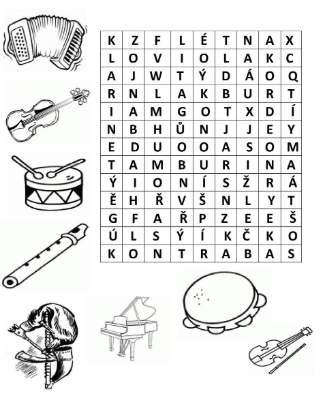 